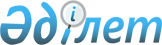 Қазақстан Республикасының Дәрменсiз мемлекеттiк кәсiпорындарды санациялау және тарату жөнiндегi ведомствоаралық комиссиясының шешiмiн жүзеге асыру жөнiндегi шаралар туралыҚазақстан Республикасы Үкiметiнiң қаулысы 1995 жылғы 20 қарашадағы N 1575



          Қазақстан Республикасы Премьер-министрiнiң 1995 жылғы 15
қыркүйектегi N 355 өкiмiне және Қазақстан Республикасының Дәрменсiз
мемлекеттiк кәсiпорындарды санациялау және тарату жөнiндегi
ведомствоаралық комиссиясының 1995 жылғы 26 қазандағы шешiмiне
сәйкес Қазақстан Республикасының Үкiметi қаулы етедi:




          Қазақстан Республикасының Мемлекеттiк мүлiктi басқару 
жөнiндегi мемлекеттiк комитетi қаржы-экономикалық сауығу 
келешегiнiң жоқтығына байланысты және "Таратуға ұсынылған 
мемлекеттiк кәсiпорындарды, мемлекеттiң қатысуындағы шаруашылық
серiктестiктерiн iрiктеудiң тәртiбi туралы" Қазақстан Республикасы




Министрлер Кабинетiнiң 1995 жылғы 12 мамырдағы N 652 қаулысымен
 
 P950652_ 
  белгiленген тәртiпке сәйкес акционерлiк қоғамдардың жалпы
жиналыстарында, қосымшаға сәйкес, шаруашылық серiктестiктердi
турату туралы мәселенi шешсiн.

     Қазақстан Республикасының
        Премьер-министрi

                                            Қазақстан Республикасы
                                                  Үкiметiнiң        
                                            1995 жылғы 20 қарашадағы
                                                N 1575 қаулысына
                                                    қосымша

          Таратылатын төлем қабiлетi жоқ кәсiпорындардың   
                /дәрменсiз борышкерлердiң/ тiзбесi

     "Мәншүк" АҚ, Ақмола облысы;
     "Химпласт" АҚ, Ақтөбе облысы;
     
<*>

     
<*>

     "Алькор" АҚ, Шығыс Қазақстан облысы;
     "Уральскагрореммаш" АҚ, Батыс Қазақстан облысы;
     
<*>

     "Карбон" АҚ, Қостанай облысы;
     "Қуатты" АҚ, Қостанай облысы;
     
<*>

     ЕСКЕРТУ. Қосымшаға өзгерiс енгiзiлдi - ҚР Үкіметінiң 1996.10.08.
              N 1242 қаулысымен.  
 P961242_ 
 
      
      


					© 2012. Қазақстан Республикасы Әділет министрлігінің «Қазақстан Республикасының Заңнама және құқықтық ақпарат институты» ШЖҚ РМК
				